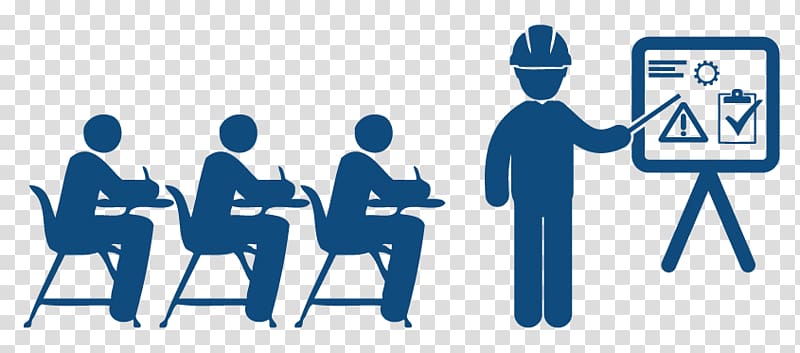 С осени 2022 обучать по охране труда нужно по новым правиламС 1 сентября 2022 года начнут действовать Правила обучения по охране труда и проверки знания требований охраны труда. Они заменят действующий порядок, утвержденный постановление Минтруда, Минобразования от 13.01.2003 № 1/29. Нормативный документ:Постановление Правительства Российской Федерации от 24.12.2021 № 2464 "О порядке обучения по охране труда и проверки знания требований охраны труда"В Правилах ввели новый вид обучения – обучение использованию СИЗ, изменили правила проведения инструктажей, стажировки и период, в течение которого проводят обучение работников и инструктажи, ввели требования к программам обучения по охране труда и указали особенности обучения в микропредприятиях.В новых Правилах прописали пять видов обучения.Обучение по ОТ у работодателя или в организациях, которые оказывают услуги обучения по ОТ. Периодичность для руководителей, специалистов, комиссий, а также работников, на которых воздействуют вредные или опасные производственные факторы, опасности, идентифицированные в рамках спецоценки и оценки профрисков – 1 раз в 3 года. Для работников, которые выполняют работы повышенной опасности, к которым предъявляются дополнительные требования – 1 раз в год.Обучение применению СИЗ. Периодичность – 1 раз в 3 года.Обучение оказанию первой помощи пострадавшим. Периодичность – 1 раз в 3 года.Стажировка на рабочем месте.Инструктаж по охране труда.Новый вид обучения – обучение использованию СИЗОбучение применению СИЗ проводите в рамках обучения по охране труда или отдельно не позднее 60 календарных дней после заключения трудового договора или перевода на другую работу. Чтобы обучать применению СИЗ отдельно, разработайте отдельную программу обучения использованию СИЗ. Продолжительность программы не установлена. При этом не менее 50 процентов от общего количества учебных часов по этой программе должно затрачиваться на отработку практических навыков. Практические занятия проводите на тренажерах и с наглядными пособиями.Обучение по использованию СИЗ проводите не реже одного раза в 3 года.Обучение по охране трудаПервичное обучение по охране труда для работников нужно будет проводить не позднее 60 календарных дней после приема на работу. Сейчас они проходят обучение в течение первого месяца после приема на работу.В учебных центрах проходят обучение руководитель организации, руководители филиалов организации, комиссия по проверке знания требований охраны труда, лица, проводящие инструктажи по охране труда и обучение требованиям охраны труда, специалисты по охране труда, члены комитетов (комиссий) по охране труда, уполномоченные (доверенные) лица по охране труда профсоюзов и лица, назначенные для проведения проверки знания требований охраны труда на микропредприятии.С 1 марта 2023 года все работники, которые прошли обучение по охране труда, попадут в специальный реестр, который будет вести работодатель или образовательная организация.Разрешили проводить обучение и проверку знаний дистанционно. Для этого нужно обеспечить работников нормативными документами, учебно-методическими материалами и электронными учебными курсами. Кроме того, нужно организовать обмен информацией между обучающимися и преподавателем через систему электронного обучения и участие обучающихся в интернет-конференциях и вебинарах.Работодатель может освободить от первичного инструктажа некоторых работников. Для этого утвердите перечень профессий и должностей, освобожденных от прохождения первичного инструктажа. В перечень включите сотрудников, у которых безопасные условия труда и которые работают в офисе и их трудовая деятельность связана с небольшим количеством опасностей. Таким работникам не нужно будет проводить повторные инструктажи.ИнструктажиВсе виды инструктажей на рабочем мест проводят непосредственные руководители работ.Вводный инструктаж нужно провести вновь принятым работникам, лицам, командированным в организацию и проходящим производственную практику.Разрешили освободить от первичного инструктажа на рабочем мест офисных работников, если у них оптимальные или допустимые условия труда. Перечень освобожденных работников утверждает работодатель.Повторный инструктаж по охране труда нужно будет проводить не реже одного раза в шесть месяцев.Целевой инструктаж нужно проводить, если работники выполняют работы:- повышенной опасности;- которые выполняются только под непрерывным контролем;- по нарядам-допускам;- на проезжей части автомобильных дорог или железнодорожных путях;- один раз, в том числе вне цеха, участка;- по уборке территорий;- по ликвидации последствий чрезвычайных ситуаций.Целевой инструктаж по охране труда при проведении конференций, семинаров, связанных с производственной деятельностью, на подконтрольной работодателю территории проводит организатор конференции, семинара или уполномоченный работодателем работник. При выполнении работ по ликвидации последствий чрезвычайных ситуаций инструктаж проводит руководитель работ по ликвидации последствий чрезвычайной ситуации в оперативном порядкеСтажировкаРаботодатель должен определить перечень работников рабочих профессий, которые проходят стажировку. В перечень включите работников, которые выполняют работы повышенной опасности и прошли обучение безопасным методам и приемам выполнения таких работ.Стажировку нужно проводить по программам стажировки с отработкой практических навыков выполнения работ с использованием знаний и умений, которые работники получили в рамках обучения по охране труда. Минимальная продолжительность стажировки не должна быть менее двух смен.По новым правилам нужно проводить периодические стажировки в виде регулярных тренировок или учений. Это касается отдельных видов работ, например, для спасательных работ. В состав тренировок включите закрепление практических навыков использования СИЗ. Периодичность и содержание стажировок определите в рамках СУОТ.Программы обучения по охране трудаВ правилах закрепили требования к программам обучения. Их нужно будет разрабатывать с учетом СОУТ и оценки профрисков.В программы нужно включить практические занятия. В занятия включите отработку практических навыков безопасного выполнения работ не менее 25 процентов часов. В программах обучения работников использованию СИЗ и оказанию первой помощи – не менее 50 процентов часов.Программы разработайте по примерным темам обучения, которые приложили к правилам. Минимальная продолжительность программ обучения:- безопасным методам и приемам выполнения работ по общим вопросам охраны труда и функционирования СУОТ – 16 часов;- безопасным методам и приемам выполнения работ при воздействии вредных или опасных производственных факторов по результатам СОУТ – 16 часов;- безопасным методам и приемам выполнения работ, если есть опасности по результатам оценки профрисков, – 16 часов;- оказанию первой помощи пострадавшим – 8 часов.Продолжительность программ обучения безопасным методам и приемам выполнения работ повышенной опасности нужно учитывать по НПА с государственными нормативными требованиями по охране труда.Если работник проходит обучение по нескольким программам, то продолжительность обучения суммируется и не должна быть меньше 40 часов. При этом в эту продолжительность не включается обучение безопасным методам и приемам выполнения работ повышенной опасности с дополнительными требованиями по обучению, а также обучение использованию СИЗ и оказанию первой помощи пострадавшим. Особенности обучения в микропредприятияхРаботодатели микропредприятий могут проводить обучение по охране труда, первой помощи и использованию (применению) СИЗ через инструктажи на рабочем месте. Чтобы провести проверку знаний, такие работодатели должны назначить ответственного работника. Формировать комиссию по проверке знаний требований охраны труда не нужно. В правилах разрешили совместить вводный инструктаж и инструктаж на рабочем месте. Их можно проводить вместе и результаты фиксировать в одном документе, например, в журнале инструктажей. Проводить все инструктажи по охране, кроме целевого, должен СОТ или ответственный работник.